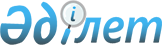 Об утверждении перечня предприятий, организаций и учреждений предоставляющие или создающие "Молодежную практику" на 2012 годПостановление акимата Мунайлинского района Мангистауской области от 25 января 2012 года № 6-қ. Зарегистрировано Департаментом юстиции Мангистауской области 20 февраля 2012 года № 11-7-110

      В соответствии с Законами Республики Казахстан от 23 января 2001 года № 148 «О местном государственном управлении и самоуправлении в Республике Казахстан» и от 23 января 2001 года № 149 «О занятости населения», Посланием Президента Республики Казахстан народу Казахстана от 29 января 2010 года «Новое десятилетие – новый экономический подъем – новые возможности Казахстана», постановлением Правительства Республики Казахстан от 19 июня 2001 года № 836 «О мерах по реализации Закона Республики Казахстан от 23 января 2001 года «О занятости населения» акимат района, ПОСТАНОВЛЯЕТ:



      1. Утвердить размер оплаты труда и перечень предприятий, организаций и учреждений, предоставляющие или создающие «Молодежную практику» на 2012 год, согласно приложению.



      2. Контроль за исполнением настоящего постановления возложить на заместителя акима района Асауова Т.



      3. Настоящее постановление вводится в действие по истечении десяти календарных дней после дня его первого официального опубликования.      Аким                                    Абилов Е.      «СОГЛАСОВАНО»

      Туманбаева Жаныл Кемеловна

      Начальник государственного учреждения

      «Мунайлинский районный отдел

      занятости и социальных программ»

      25 января 2012 г.      Толыбаева Алмагул Мухамедиевна

      Начальник государственного учреждения

      «Мунайлинский районный отдел

      экономики и финансов»

      25 января 2012 года

Приложение постановлению

акимата Мунайлинского района

от 25 января 2012 г.№ 6-қ Размер оплаты труда и перечень,

организаций и учреждений предоставляющие или создающие «Молодежную практику» на 2012 годГУ – государственное учреждение ГКП – государственное коммунальное предприятие РКГП – республиканское казенное государственное предприятие ГККП – государственное коммунальное казенное предприятие КГУ – коммунальное государственное учреждение

Приложение № 2 постановлению

акимата Мунайлинского района

от 25 января 2012 г.№ 6-қ Размер оплаты труда и перечень,

организаций и учреждений предоставляющие или создающие «Молодежную практику» на 2012 год      Сноска. Постановление дополнено приложением № 2 в соответствии с постановлением акимата Мунайлинского района Мангистауской области от 20.04.2012 года № 112-қ (вводится в действие по истечении десяти календарных дней после дня его первого официального опубликования)
					© 2012. РГП на ПХВ «Институт законодательства и правовой информации Республики Казахстан» Министерства юстиции Республики Казахстан
				№ р/н
Наименование предприятии и учреждении
Наиме-нова-

ние профессии
Коли  чество  безра-ботных(чело век)
Размер оплаты труда на одного челове-ка

(тенге)
Срок работы
Источник финанси-рования
1ГУ «Мунайлинский районный отдел экономики и финансов»техник126 0006 месяцевМестный бюджетМестный бюджет2ГУ «Мунайлинский районный отдел предприниматель-ства»Эконо-

мист 126 0006 месяцевМестный бюджетМестный бюджет3ГУ «Мунайлинский районный отдел жилищно коммунального хозяйства, пассажирского транспорта и автомобильных дорог»Банков- ское дело226 0006 месяцевМестный бюджетМестный бюджет4ГУ «Мунайлинский районный отдел земельных отношений»Банков- ское дело226 0006 месяцевМестный бюджетМестный бюджет5ГУ «Мунайлинский районный отдел занятости и социальных программ»Эконо-

мист526 0006 месяцевМестный бюджетМестный бюджет6ГУ «Мунайлинский районный отдел архитектуры, градостроительства и строительства»Эконо-

мист126 0006 месяцевМестный бюджетМестный бюджет7ГУ «Аппарат акима села Мангистау»Эконо-

мист 226 0006 месяцевМестный бюджетМестный бюджет8ГУ «Аппарат акима села Баянды»Юрист226 0006 месяцевМестный бюджетМестный бюджет9ГУ «Аппарат акима сельского округа Кызылтюбе»Бухгал- тер 226 0006 месяцевМестный бюджетМестный бюджет10ГУ «Аппарат акима сельского округа Даулет»Ветери- нар 226 0006 месяцевМестный бюджетМестный бюджет11ГУ «Аппарат акима сельского округа Атамекен»юрист326 0006 месяцевМестный бюджетМестный бюджет12ГУ «Аппарат акима сельского округа Баскудык»Инженер техник 226 0006 месяцевМестный бюджетМестный бюджет13КГУ «Аппарат акима сельского округа Батыр»Бухгалтер 226 0006 месяцевМестный бюджетМестный бюджет14ГУ «Мунайлинский районный отдел по делам обороны»Эконо-

мист, оператор 526 0006 месяцевМестный бюджетМестный бюджет15ГУ «Мунайлинский районный отдел внутренних дел» Эконо-

мист, юрист, программист426 0006 месяцевМестный бюджетМестный бюджет16ГУ «Мунайлинское районное управление юстиции»Юрист, эконо-

мист326 0006 месяцевМестный бюджетМестный бюджет17РКГП «Мунайлинский районный центр обслуживания населения» техник126 0006 месяцев6 месяцевМестный бюджет18РКГП «Мунайлинский районный центр по выплате пенсии» Банков- ское дело226 0006 месяцев6 месяцевМестный бюджет19ГКП «Редакция газеты «Мунайлы» Эконо-

мист 226 0006 месяцев6 месяцевМестный бюджет20ГККП «Мунайлинская районная центральная больница» Фельд-

шер, медсес-тра1026 0006 месяцев6 месяцевМестный бюджетВсего:54№ р/н
Наименование предприятии и учреждении
Наиме- нование (дол-

жнос-

тей) профес-сии
Коли  чество безра-ботных(чело-век)
Размер оплаты труда на одного челове-ка (тенге)
Срок работы
Источник финанси-рования
1Акционерное общество национальная компания «Казахстан Темир Жолы»Эконо- мист, техник626 0006 меся-цевМестный бюджет2Совет ветеранов Мунайлинского районаЭконо- мист126 0006 меся-цевМестный бюджетВсего:7